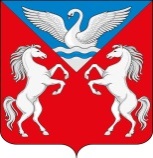 ЛЕБЯЖЕНСКИЙ СЕЛЬСКИЙ СОВЕТ ДЕПУТАТОВКРАСНОТУРАНСКОГО РАЙОНА КРАСНОЯРСКОГО КРАЯ                                                              РЕШЕНИЕ24.01.2018                                           с.Лебяжье                                      № 36-108-рО внесении изменений в Положение об условиях и порядке предоставления муниципальному служащему права на пенсию за выслугу лет за счет средств бюджета муниципального образования Лебяженский сельсовет, утвержденное решением Лебяженского сельского Совета депутатов № 32-102-р от 23.11.2017В целях исполнений требований Федерального закона от 29.12.2015 N 388-ФЗ "О внесении изменений в отдельные законодательные акты Российской Федерации в части учета и совершенствования предоставления мер социальной поддержки исходя из обязанности соблюдения принципа адресности и применения критериев нуждаемости", Федерального закона от 27.07.2006 N 152-ФЗ (ред. от 29.07.2017) "О персональных данных", в соответствии с пунктом 4 статьи 9 Закона Красноярского края от 24.04.2008 № 5-1565 «Об особенностях правового регулирования муниципальной службы в Красноярском крае», на основании  статьи 27.2 Устава Лебяженского сельсовета Лебяженский сельский Совет депутатов  Р Е Ш И Л:1. Внести в Положение об условиях и порядке предоставления муниципальным служащим права на пенсию за выслугу лет за счет средств бюджета муниципального образования Лебяженский сельсовет, утвержденное решением Лебяженского сельского Совета депутатов № 32-102-р от 23.11.2017 следующие изменения: - в п.3.2 п.3  Положения после слов «следующие документы»  дополнить словами «копию паспорта или иного документа, удостоверяющего личность заявителя; копию СНИЛС;письменное согласие на обработку персональных данных».2. Положение дополнить приложением № 2 «Письменное согласие на обработку персональных данных».3. Контроль за исполнением решения  возложить на председателя постоянной комиссии по финансам, бюджету, налоговой политике, предпринимательству (Петрунину Г.В.).            4. Решение подлежит опубликованию в газете «Ведомости органов местного самоуправления села Лебяжье» и и подлежит размещению на официальном сайте администрации Лебяженского сельсовета вступает в силу с 1 января 2018 года.Глава администрации:                                                           М.А. НазироваПредседатель совета депутатов:                                           И.А. НикитинаПриложение 2к Положениюоб условиях и порядкепредоставления муниципальнымслужащим  права на пенсию за выслугу лет за счет средств бюджета  муниципального образования Лебяженский сельсоветРуководителю У(О)СЗН администрации Краснотуранского района662660 с. Краснотуранск,  ул. Ленина, 59                                                                                                                                                                                                                                         ____________________________________(ФИО)                                                                                                                                                                            ОТ _______________________________                                    (ФИО)                                                                                                                                             проживающего(ей) по адресу:____________________________________________________________телефон ______________________________Паспорт гражданина РФ_____________________________(серия, номер, кем и когда выдан)ЗАЯВЛЕНИЕВ целях предоставления мер социальной поддержки (льгот), оказания различных видов социальной помощи, услуг и обеспечения контроля за обоснованностью расходования средств в соответствии с Федеральным законом Российской Федерации от 27.07.2006 № 152-ФЗ "О персональных данных" члену (членам) моей семьи даю согласие на обработку моих персональных данных (в том числе фамилии, имени, отчества, года, месяца, даты и места рождения, адреса, семейного, социального, имущественного положения, образования, профессии, доходов, другой информации), включая сбор, систематизацию, накопление, хранение, уточнение (обновление, изменение), использование, распространение (в том числе передачу), обезличивание, блокирование, уничтожение персональных данных.Согласие действует до 31 декабря текущего года, в случае, если за один месяц до истечения срока моего согласия на обработку персональных данных, от меня не последует письменного заявления о его отзыве, настоящее согласие считается автоматически пролонгированным на каждый следующий календарный год.«      » __________ 201_ г.	                                               ____________________                                                                                                                                   (подпись заявителя)per. номер заявления	                                                                           принял документы                                                                         Дата	                       Подпись специалистаЗАПОЛНЯЕТСЯ РАБОТНИКАМИ У(0)СЗНЗаявление от (Ф.И.О)_______________________________________	принято__________________________________________________________________ 	(Ф.И.О., должность) Управления (отдела) социальной защиты населения администрации Краснотуранского района.«_____»_____________201__г                                 ______________________                                                                                                                (подпись должностного лица)Напоминаем, что вы имеете право отозвать ваше согласие на обработку персональных данных путем направления письменного заявления в управление социальной защиты населения.